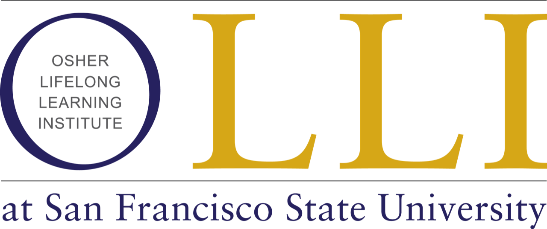 Osher Lifelong Learning InstituteInstructor Information and Proposal for Multi-Week Course Please return to OLLI@sfsu.eduOLLI Multi-week courses meet for two hours each week, generally for six weeks.AV NeedsClass Structure (please choose):   Mostly lecture  /  Mostly discussions  / CombinationOff-site field trips planned as part of the class? (Please describe)Guest speakers? (Please talk with director about logistics with any guest speaker at the time of proposal submission)Ideal class size?Handouts / suggested reading (optional):Instructor Name:Home Address:City/State/Zip:Cell phone:Email:Professional website:Course Title and Description (100 words)Week by Week OutlineObjectives of the CourseInstructor Bio – Short paragraph (60 words)Professional website(s)Résumé – One Page (separate attachment is fine)